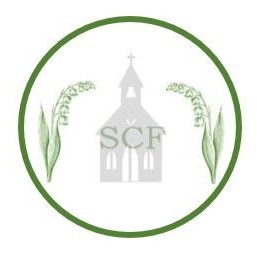 A Sustainable Church Flowers PCC ResolutionWe, the Parish/benefice of ………………………………………………………… in the Diocese of ……………………………………………………are committed to the principles of the Sustainable Church Flowers movement, namely:As floral foam is both a pollutant and a single use, non-compostable plastic,we will prioritise its complete elimination within our churches and our graveyards, encouraging our floral creators/decorators to use alternative methods and techniques for the display of creation and the glory of God.We will use seasonal flowers and foliage grown locally or nationally where possible, being mindful of the liturgical seasons, adjusting church and graveyard decorations according to what is naturally and locally available.We will be mindful of the environmental impact of our actionsin accordance with the spirit of the Fifth Mark of Mission of the Church of England:‘To strive to safeguard the integrity of creationand sustain and renew the life of the earth.’………………………………………………………………………………………………………………